TWO’S                                   P.E.E.P.PRESBYTERIAN EARLY ENRICHMENT PROGRAM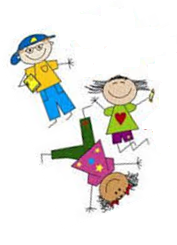 Beulaville Presbyterian Church • Beulaville, NC 28518 • (910) 298-5558Visit us on the web: www.beulavillepresbyterian.comChild’s Name:__________________________________________________________________Date of Birth: ________________________ Sex: ______________________Age: ___________Address: _____________________________________________________________________City:________________________________________________Zip:______________________Home Phone__________________________________________________________________Mother’s Name: _______________________________________________________________Place of Employment: ______________________________Work Phone: __________________Father’s Name: ________________________________________________________________Place of Employment: ______________________________Work Phone: __________________Mobile Phone: Mom: ________________________ Dad: ______________________________Email address:  Mom: ________________________ Dad: ______________________________
Enrollment Fees:The enrollment fee of $130 per child must accompany this registration form in order for enrollment to be considered (ONE registration fee per family).  The fee is nonrefundable.  If the program is filled when this application is received, the fee will be returned and the application placed on a waiting list.Eligibility:Children must be two years old by August 31st in the year they will begin the program for which they are being registered.Agreement:Upon acceptance of my child into the program, I agree to:Make tuition payments by the last of each month for the following month;Absolve the Beulaville Presbyterian Church and Presbyterian Early Enrichment Program from financial responsibility or liability in case of injury or illness of my child;Provide PEEP with up-to-date medical information.Support the fundraising efforts of the preschool.Placement:In the spaces below please indicate numerically your first, second and third choice for class placement.  Indicating class placement does not guarantee request will be able to be filled.  Classes for twos run one day a week from 8:00 am to 11:00 am with your choice of a Monday, Wednesday or Friday spot depending on enrollment.  You will be notified in writing of placement.  Not receiving your placement of choice does not qualify for receiving a refund on the registration fee.		_____	Monday 		 _____	 Wednesday		     _____  FridaySigned: _________________________________________________________ Date: _____________________________MAKE CHECKS PAYABLE TO AND REMIT TO: PEEP, 205 E. MAIN STREET, BEULAVILLE, NC 28518